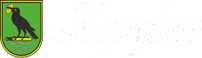 GRAD LEPOGLAVAJ A V N I  P O Z I VZA SAVJETOVANJE SA ZAINTERESIRANOM JAVNOŠĆU U POSTUPKU DONOŠENJA ODLUKE O IZMJENAMA ODLUKE O IZBORU ČLANOVA VIJEĆA MJESNIH ODBORA NA PODRUČJU GRADA LEPOGLAVEPrijedlog akta na koji se savjetovanje odnosi: ODLUKA O IZMJENAMA ODLUKE O IZBORU ČLANOVA VIJEĆA MJESNIH ODBORA NA PODRUČJU GRADA LEPOGLAVECiljevi provođenja savjetovanja:Upoznavanje javnosti sa odredbama Prijedloga Odluke Rok za završetak savjetovanja (za dostavu primjedbi i prijedloga i komentara):zaključno do 13. 03. 2019. godine do 10:00 sati Način podnošenja primjedbi, prijedloga i komentara:Cjelovitim popunjavanjem obrasca za sudjelovanje u savjetovanju sa zainteresiranom javnošću (objavljen uz poziv na savjetovanje na Internet stranicama grada Lepoglave www.lepoglava.hr )Adresa za podnošenje prijedloga:poštom: Grad Lepoglava, Antuna Mihanovića 12, 42250 Lepoglava, s naznakom „Savjetovanje sa zainteresiranom javnošću – '' PRIJEDLOG ODLUKE O IZMJENAMA ODLUKE O IZBORU ČLANOVA VIJEĆA MJESNIH ODBORA NA PODRUČJU GRADA LEPOGLAVE''    ili na email: maja.poje@lepoglava.hr Sukladno odredbi članka 11. Zakona o pravu na pristup informacijama („Narodne novine“ broj 25/13 i 85/15) po isteku roka za dostavu mišljenja i prijedloga izradit će se i objaviti izvješće o savjetovanje sa zainteresiranom javnošću, koje sadrži zaprimljene prijedloge i primjedbe te očitovanja s razlozima za neprihvaćanje pojedinih prijedloga i primjedbi. Izvješće će se objaviti na službenim Internet stranicama grada Lepoglave www.lepoglava.hr. Sukladno odredbi članka 11. Zakona o pravu na pristup informacijama („Narodne novine“ broj 25/13 i 85/15) po isteku roka za dostavu mišljenja i prijedloga izradit će se i objaviti izvješće o savjetovanje sa zainteresiranom javnošću, koje sadrži zaprimljene prijedloge i primjedbe te očitovanja s razlozima za neprihvaćanje pojedinih prijedloga i primjedbi. Izvješće će se objaviti na službenim Internet stranicama grada Lepoglave www.lepoglava.hr. 